Autismecenter Storstrøm
Bestilling af jobtræningsforløb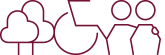 Periode:						      Dato:     /     20__Bestiller:Opgave:Borger:Værge/pårørende/institution:Beskriv formålet med jobtræningsforløbet:Bemærk:	Skema modtages kun via sikker mail autismecenter@vordingborg.dkHvis forløbet ønskes forlænget, skal en ny bestilling være os i hænde 7 dage inden indeværende forløb er udløbet. Har vi ikke modtaget en ny bestilling, ophører forløbet automatisk.Forløbet starter: Forløbet slutter: Kommune:Adresse:Afdeling:Sikker mail:Sagsbehandler:Telefon:EAN nr.CVR nr.Bevillingsgrundlag: LAB § 91 Serviceloven § 103/104Antal dage: Fuld tid (op til 5 dage/uge) Halv tid (op til 3 dage/uge)Takst (pr. døgn, inkl. weekend og helligdage): Takst 1 – 604,-/døgn i 2024 Takst 2 – 1.303,-/døgn i 2024Ønsket opfølgning efter afsluttet forløb: Skriftlig status. Møde med borger og personale.Navn:Adresse:Cpr.nr.Mobiltelefon: Borger kontaktes via værge/pårørende/ institution                Hvis ja: udfyld nedenstående felter.Navn/institution: Værge      Pårørende      InstitutionCpr.nr.:Adresse:Mobiltelefon:Sikker mail:Overordnet formål: _____________________________________________________ _____________________________________________________________________Delmål:________________________________________________________________________________________________________________________________________________________________________________________________________Bestillers underskriftDato: Autismecenterets underskriftDato: 